Функция  в точке (0;0):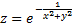 Выберите один ответ:имеет устранимый разрыв первого роданепрерывнаимеет неустранимый разрыв второго родаимеет неустранимый разрыв первого родаВеличина предела  равна: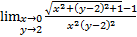 Выберите один ответ: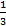 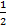 10Значение “смешанной” производной второго порядка функции  в точке (1;1) равно: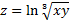 Выберите один ответ:-110Дана функция , значение выражения в точке (1;2) равно: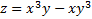 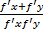 Выберите один ответ: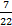 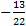 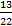 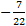 Значение полного дифференциала функции  в точке (1;0) равно: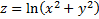 Выберите один ответ:dx4dx2dx3dxПроизводная функции  в точке A(2;-1) по направлению к точке B(-1;3) равна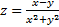 Выберите один ответ:1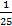 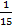 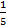 длина вектора градиента функции   в точке A(-1;2) равна: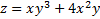 Выберите один ответ:9√25√28√27√2Локальный экстремум функции  равен: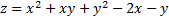 Выберите один ответ:zmax=0zmax=1zmin=-2Zmin=- 1Наибольшее значение функции  в треугольнике, ограниченном прямыми x=0,y=0,x+y=6 равно: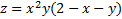 Выберите один ответ: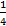 Функция  при  имеет условный экстремум равный: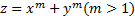 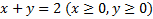 Выберите один ответ:1234